บันทึกข้อความ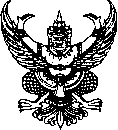 ส่วนราชการ  ที่  	วันที่   เรื่อง  ขอเสนอชื่อตัวแทนของส่วนงานเพื่อทำหน้าที่เลือกผู้สมควรดำตำแหน่งกรรมการสภามหาวิทยาลัย
ประเภทอาจารย์เรียน	ประธานอนุกรรมการฝ่ายประจำหน่วยเสนอชื่อ คณะ/วิทยาลัย 		ตามประกาศมหาวิทยาลัยนเรศวร เรื่อง การกำหนดวัน  เวลา  สถานที่ในการเลือกตัวแทน
ของส่วนงานเพื่อทำหน้าที่เลือกผู้สมควรดำรงตำแหน่งกรรมการสภามหาวิทยาลัย  ประเภทอาจารย์  ได้กำหนดให้วันที่ ๒๐ พฤษภาคม ๒๕๖๕ เป็นวันเสนอชื่อตัวแทนของส่วนงาน  นั้น		ทั้งนี้ ข้าพเจ้า.....................................................  ตำแหน่ง..................................................
สังกัด........................................................................  ไม่สามารถมาเสนอชื่อด้วยตนเองในวันดังกล่าวได้  
เนื่องจากข้าพเจ้า.....................................................................................................................................
จึงขอแนบหลักฐานการไปปฏิบัติราชการ และใช้สิทธิเสนอชื่อล่วงหน้าโดยมีรายชื่อ ดังนี้		ขอเสนอตัวแทนของส่วนงาน		๑. ชื่อ.........................................  นามสกุล.........................................		๒. ชื่อ.........................................  นามสกุล.........................................		จึงเรียนมาเพื่อโปรดทราบและดำเนินการต่อไป(ลงชื่อ)..............................................................ผู้เสนอชื่อ(................................................................)